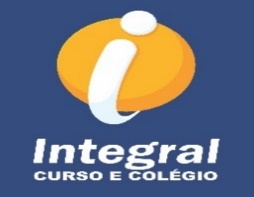 TAREFA DA SEMANA 09 A 13  DE MARÇOSÉRIE: 7º ANO			TURMA: A		 TURNO: MATUTINOTAREFA DA SEMANA 02 A 06  DE MARÇOSÉRIE: 7º ANO			TURMA: A		 TURNO: MATUTINOTRABALHO DE PORTUGUÊSVariante linguística : Regional, Social e de Idade ( papel almaço)Data de entrega: 20/03TRABALHO DE PORTUGUÊSManual de acentuação (folha sulfite) Data de entrega : 27/03TRABALHO DE INGLÊSMeals and countrus Breakfast = Vitória F. ( USA)Lunch = Vitória O. (Aust.)Snack = Ana G. (England)Dinner = Cauã (Canada)Data de entrega 18/03AULASHORÁRIO2ª FEIRA3ª FEIRA4ª FEIRA5ª FEIRA6ª FEIRA1ª Aula07:40/08:20História__________Ciências__________Inlgês__________Português __________Ciências__________2ª Aula08:20/09:00Prod. Texto__________Ed. Física__________Geografia Pág: 56, 58, 59, 61, 62 e 63Matemática Pág: 98, 100, 101 e 104Filosofia__________3ª Aula09:00/09:40MatemáticaEstudar para a provaCiências__________EspanholRevisão para a prova.Entregar Português TRABALHO DE PORTUGUES Português__________4º Aula10:00/10:40Ed. Física__________Matemática__________Arte__________Matemática __________Português __________5ª Aula10:40/11:20História__________HistóriaCap 3Exerc: 4 à 7Geografia __________Português Pág: 70 à 77Ciências__________6ª Aula11:20/12:00Prod. Texto__________MatemáticaPág: 93 e terminar a 97InlgêsCrossword PuzzleTRABALHO DE INGLESGeografia__________Matemática__________AULASHORÁRIO2ª FEIRA3ª FEIRA4ª FEIRA5ª FEIRA6ª FEIRA1ª Aula07:40/08:20História__________CiênciasPág: 45 e 49Inlgês__________Português __________Ciências__________2ª Aula08:20/09:00Prod. Texto__________Ed. Física__________Geografia __________Matemática __________FilosofiaAtividades Pág: 153ª Aula09:00/09:40Matemática__________Ciências__________EspanholPág: 19 à 22Português __________PortuguêsPág: 6512/034º Aula10:00/10:40Ed. Física__________MatemáticaPág: 85 e 86Arte__________Matemática __________Português __________5ª Aula10:40/11:20História__________História__________Geografia Leitura do capítulo 4Português __________CiênciasPág: 51, 52 e 536ª Aula11:20/12:00Prod. Texto__________Matemática__________Inlgês__________Geografia__________Matemática__________